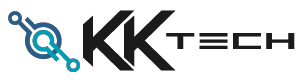 DodavatelKK-TECH s.r.o.Hájkova  558/1Ostrava, 70200Česká republikaIČ 	05728541DIČ 	CZ05728541Plátce DPHSpisová značka: C 69061, Krajský soud v OstravěFAKTURA VF200276Daňový dokladOdběratelZákladní škola Ostrov, příspěvková organizaceKrušnohorská 304Ostrov, 36301Česká republikaIČ 	70839000Prosím uhraďte částku 5 052,96 Kč na bankovní  účet 2701679641/2010s variabilním symbolem 200276 nejpozději do 15. 10. 2020Vaši objednávkou a tímto dokladem je uzavřena kupní smlouvaSazba DPH	Základ 	DPH21% 	4 176 Kč	876,96 Kč1/1Datum vystavení01. 10. 2020Číslo účtu2701679641/2010Variabilní symbol200276Datum uskutečnění plnění01. 10. 2020IBANCZ0820100000002701679641Forma úhradyPřevodemDatum splatnosti15. 10. 2020BIC / SWIFTFIOBCZPPXXXK úhradě5 052,96 Kč